Утверждаю:Директор Спортивной школы                                                                     династии  Назмутдиновых «ЛИЛИЯ»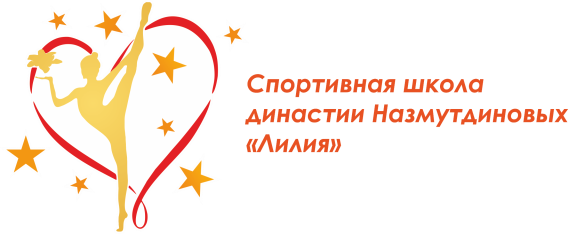                                                                                            ____________Н.В.Сюккя«____»_____________2021Положение о проведении соревнований по художественной гимнастике «СНЕГУРОЧКА» Цели и задачи:- формирования духовности и здорового образа жизни; - популяризации художественной гимнастики;- выявления сильнейших гимнасток;- обмен опытом работы среди тренеров.Организатор соревнованияОрганизатором соревнований по художественной гимнастике (далее – соревнование) является Спортивная школа династии Назмутдиновых «Лилия» (далее - СШ «Лилия»). СШ «Лилия» является ответственным по обеспечению совместно с собственниками, пользователями объекта спорта, на котором будет проходить данное соревнование, мер общественного порядка и общественной безопасности в соответствии законодательством Российской Федерации.Место и время проведения соревнованияСоревнование проводится 21-23 января 2022 года, по адресу: г.Екатеринбург ул. Восточная, 182. спортивный комплекс «Луч». Заседание судейской коллегии проводится 21 января 2022 года в 9:00 ч. по адресу: Екатеринбург ул. Восточная, 182, спортивный комплекс «Луч».Общее руководство проведением соревнований осуществляет СШ «Лилия». Непосредственное проведение соревнований возлагается на главную судейскую коллегию: Главный судья соревнований – Никифорова Ольга Сергеевна (ССВК)Главный секретарь соревнований – Назмутдинова Альфия Биляловна (ССВК)Директор соревнований – Сюккя Наталья Викторовна.Обеспечение безопасности участников и зрителейФизкультурные и спортивные мероприятия проводятся на спортивных сооружениях, отвечающих требованиям соответствующих нормативно-правовых актов, действующих на территории Российской Федерации и направленных на обеспечение общественного порядка и безопасности участников и зрителей, а также при условии наличия актов технического обследования готовности объектов спорта к проведению мероприятий, утверждаемых в установленном порядке. Лица, в собственности или во владении которых находятся объекты спорта, которые используются для проведения соревнований, обеспечивают надлежащее техническое оборудование мест проведения мероприятия в соответствии с требованиями технических регламентов, национальных стандартов, нормами, правилами и требованиями, установленными органами государственного контроля (надзора), санитарными правилами и несут ответственность в соответствии с законодательством Российской Федерации за причинение жизни или здоровью лиц, осуществляющих занятия физической культурой и спортом на таких объектах спорта. Ответственность за безопасность проведения соревнования возлагается на лица, в собственности или во владении которых находятся объекты спорта, которые используются для проведения соревнований.Ответственными за соблюдение норм и правил безопасности при проведении соревнования являются:- Главный судья соревнований Никифорова О.С.;- Директор соревнований Сюккя Н.В.; - Руководитель спортсооружения, на котором проводится соревнование.                                 Ответственность за жизнь и здоровье спортсменок возлагается на тренеров, представителей спортивных школ и спортивных клубов.ФинансированиеСШ «Лилия» осуществляет финансовое обеспечение соревнований за счет целевых взносов участниц. Целевой взнос в индивидуальной программе 2500 рублей, по программе СФП 2000 рублей.СШ «Лилия» несет расходы по обеспечению медицинского сопровождения; расходы по аренде спортивных сооружений; расходы, связанные с обеспечением общественного порядка и безопасности, а также иные расходы по организации и проведению соревнований. Требования к участникам соревнования, условия допускаСоревнование проводятся среди спортсменов, не имеющих медицинских противопоказаний. Участие в соревнованиях осуществляется при наличии договора о страховании (оригинал) от несчастных случаев (т.е. внезапных, непредвиденных случаев, повлекших за собой обращение в ЛПУ, утрату трудоспособности, либо смерть застрахованного лица), который предоставляется в мандатную комиссию на каждого участника соревнований.Соревнования проводятся по действующим правилам художественной гимнастики, утвержденным FIG. К участию в соревнованиях допускаются:Индивидуальная программаНовые правила 2022-2024Гимнастка, показавшая элемент по баллам больше, чем заявлено в подгруппе, элемент не засчитывается    полностью!  Штраф за отсутствие судьи 4000 рублей.       Программа СФПНаграждениеПобедители награждаются кубками, дипломами, медалями, ценными призами. Призеры награждаются дипломами, медалями, ценными призами Все участницы и тренеры награждаются памятными подарками. Условия приема участников соревнований и подача заявокПредварительные заявки на участие в соревнованиях подаются на электронную почту до 15 января 2022 года в установленной форме с указанием количества участниц, тренеров: по эл.адресу: nik26031981@mail.ru По всем организационным вопросам тел: 89122224244 - Сюккя Наталья.Положение является вызовом на соревнование (основанием для направления, в т.ч. командирования спортсменов, тренеров и судей).Год рожденияА1А2А3А42017-2018Б/П2016           Б/ПБез ограничений по элементамБ/П0.1-0.2 не выше2015ВИД (награждение по разным видам)Б/ПБез ограничений по элементамБ/П0.1-0.3 не вышеБ/П0.1-0.2 не выше2014ВИД (награждение по разным видам)Б/ПБез ограничений по элементамБ/П0.1-0.3 не вышеБ/П0.1-0.2 не выше2013ВИД (награждение по разным видам)Б/ПБез ограничений по элементамБ/П0.1-0.3 не вышеБ/П0.1-0.2 не выше20122 ВИДА на выборБ/П + ВИДВИД (награждение по разным видам)Б/П20112 ВИДА на выборБ/П + ВИДВИД Б/П20102 ВИДА на выборБ/П +ВИДВИД Б/П20092 ВИДА на выборБ/П +ВИДВИД20082 ВИДА на выборВИД20072 ВИДА на выборВИД2006 и старше2 ВИДА на выборВИДПрограмма СФП 2018-2016грПрограмма СФП 2015грПрограмма СФП 2014-2013грСкладочкаСкладочкаСкладочка«Бабочка» с наклоном вперед«Березка» (стойка на лопатках)«Березка» (стойка на лопатках)«Березка» (стойка на лопатках)«Бабочка» с наклоном вперед«Бабочка» с наклоном вперед«Лягушка» с наклоном назад, ноги вместе «Лодочка» ноги вместе«Лодочка» ноги вместе«Лодочка» ноги вместе«Корзиночка»«Корзиночка» Полушпагат: праваяМост из любого положенияМост из любого положенияПолушпагат: леваяШпагат: праваяШпагат: праваяМост из положения лежаШпагат: леваяШпагат: леваяРавновесие  «Пассе»Шпагат: поперечныйШпагат: поперечныйРавновесие «Ласточка» на полной стопеРавновесие «Ласточка» на полной стопеРавновесие «Ласточка» на полной стопеПрыжок «Чупа-чупс»Равновесие в сторону с рукой на полной стопеРавновесие в сторону с рукой на полной стопе стопеВолна впередПрыжок «Чупа-чупс»Прыжок «Чупа-чупс»Поворот «Пассе»Волна впередВолна назадПоворот «Пассе»Поворот «аттитюд»